                   Indian Education Grant Consortium
                        Chippewa Valley Schools   L’Anse Creuse Public Schools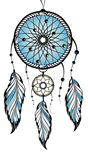                           New Haven Community Schools   Richmond Community School District                                19120 Cass Avenue, Clinton Township, MI 48038                              Phone: (586)723-2042  Fax: (586)723-2021                      INDIAN EDUCATION SURVEYAll survey answers (#1 - 8) must be completed as Part 1 of the Registration ProcessPart 2 is mailed to your home upon receipt and approval of this surveyDistrict (circle one): 	Chippewa Valley Schools      		L’Anse Creuse Public Schools	  New Haven Community Schools  	Richmond Community SchoolsStudent(s) Information (preschool through 12th grade):Parent/ Guardian Information Which individual has tribal membership?    Mother 	Father		Grandmother		GrandfatherPlease provide the full name of the person who holds American Indian ancestry (include maiden name if applicable): ______________________________________________________________Name of the Tribe of American Indian ancestry: ___________________________________Visit http://www.ncsl.org/research/state-tribal-institute/list-of-federal-and-state-recognized-tribes.aspxto determine is the Tribe (circle one):	State Recognized	Federally RecognizedPlease indicate the state or area of the country your ancestor was from: ________________________________Student First & Last NameSchool AttendingGradeBirthdateParent/Guardian Name:Address:City & Zip Code:Phone Number: Email (please specify numbers or letters such as “1” “0” or “l” “O”: